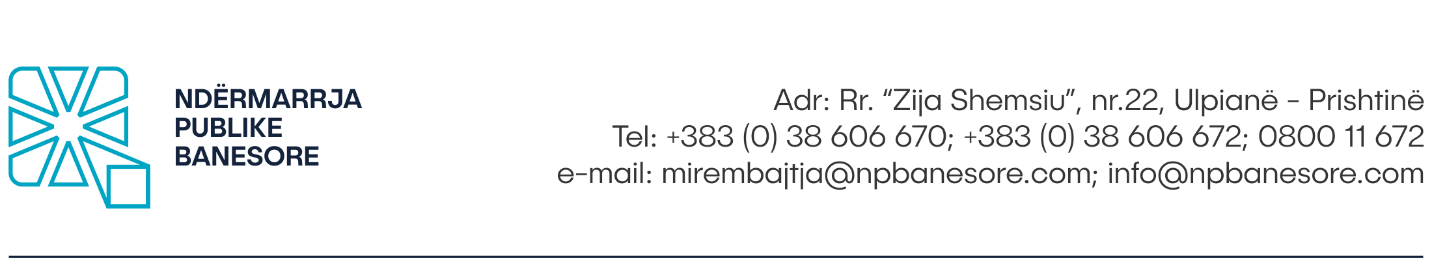 Në bazë të dispozitave të Nenit 8 të Ligjit të Punës, si dhe Udhëzimit Administrativ Nr.01/2024 Për Regullimin e Procedurave të Konkursit në Sektorin Publik Neni 5, 7 dhe 8,   Ndërmarrja Publike Banesore Sh.A në Prishtinë, shpall: K O N K U R SPër plotësimin e vendit të punësTitulli i vendit të punës: Këshilltar/e i/e Kryeshefit/es Ekzekutiv/eI raporton: Kryeshefit/es Ekzekutiv/e dhe Shefit/es të/së Kabinetit Niveli i pagës: 4.1Orët e Punës:  40 orë në javëKohëzgjatja e Kontratës: Me kohë të pacaktuar ( puna provuese 3 muaj)Vendi Punës: Rr. “Zija Shemsiu” nr. 22, Ulpianë- Prishtinë ( selia e Ndërmarrjes Publike Banesore)Detyrat dhe përgjegjësitë:Ofron udhëzime, mbështetje dhe ekspertizë për Kryeshefin;Ofron zgjidhje për situata të ndryshme;Ofron ekspertizë për individët brenda Ndërmarrjes, që kërkojnë ndihmë në marrjen e vendimeve për arritjen e qëllimeve të tyre;Ndan njohuritë dhe përvojat e mëhershme për të ofruar këshilla drejt zgjidhjes së problemeve;Ofron rekomandime strategjike në fushën e specializimit;Këshilltari/ja punon në industri të ndryshme, duke përfshirë financat, arsimin, teknologjinë, kujdesin shëndetësor dhe në bazë kërkesës së Kryeshefit;Përpilon draft dokumente sipas nevojës dhe kërkesës së KE;Angazhohet në konsultime një-në-një ose në grup për të kuptuar nevojat specifike, sfidat dhe qëllimet e zyrtarëve brenda Ndërmarrjes;Ofron këshilla për stafin e Ndërmarrjes;Kryen analiza të thella duke bërë vlerësime për situatën aktuale dhe ofron rekomandime;Mban marrëdhënie të forta me palët dhe ndërmarrjen; Komunikon qartë idetë dhe rekomandimet, si verbalisht ashtu edhe me shkrim;Respekton standardet profesionale, kodet e sjelljes dhe udhëzimet etike që lidhen me fushën e ekspertizës.Kualifikimet:• Diplomë universitare;• Përvojë pune së paku 5 vjeçare;• Preferohet përvojë pune profesionale 3 vjeçare;• Kurse dhe trajnime tjetra profesionale gjatë karrierës;• Preferohet përvojë në koordinim të projekteve.Aftësitë:• Njohje e sektorit publik lokal/qendror dhe jo qeveritar;• Aftësi për punë ekipore;• Aftësi efektive të komunikimit;• Njohje e avancuar e gjuhës angleze;• Njohje bazike e gjuhës serbe;• Të ketë etikë në punë dhe integritet të lartë;• Të ketë aftësi kompjuterike në Microsoft Office  dhe Internet.Procedura e Konkurrimit Kandidatët e interesuar, formularin zyrtar mund ta marrin në zyret e Burimeve Njerëzore të Ndërmarrjes Publike Banesore apo ta shkarkojnë nga web faqja e internetit në adresën:www.npbanesore.com/shpalljet/mundesi-punesimi/.Dokumentacionin/ Aplikacioni  mund ta dërgoni në mënyrë Elektronike përmes emailit zyrtar: burimet.njerezore@npbanesore.com. Kandidatët të cilët konkurojnë duhet të shënojnë saktë adresën, numrin e telefonit kontaktues si dhe email adresën. Vetëm kandidatët e përzgjedhur do të ftohen në procedura të tjera të rekrutimit. Dokumentet që duhet të bashkangjiten: Aplikacioni i NPB-së; Dëshmitë për Shkollim Diplom Unversitare; Përvojë e punës se paku 5 vjeçare;Preferohet përvojë e punës profesionale së  paku 3 vjeçare;Preferohet përvojë pune në koordinimin e projekteve;Kurse dhe Trajnime profesionale  gjatë karrierës; Certifikatën që nuk jeni nën hetime nga Gjykata (jo më e vjetër se gjashtë muaj);Kopjen e letërnjoftimit; APLIKACIONET DHE DOKUMENTACIONI I PAKOMPLETUAR SIPAS KËRKESAVE TË PËRCAKTUARA NË KËTË SHPALLJE SI DHE ATO QË ARRIJNË PAS SKADIMIT TË AFATIT TË KONKURSIT, NUK DO TË SHQYRTOHEN. Shpallja është e hapur që nga data  29.03.2024 deri më  12.04.2024Për informata më të hollësishme mund të kontaktoni në Divizionin e Burimeve Njerëzore të Ndërmarrjes Publike Banesore në nr. tel. : 038 553 311. Na osnovu odredaba člana 8 Zakona o radu, kao i Administrativnog uputstva br. 01/2024 o regulisanju tenderskih procedura u javnom sektoru član 5, 7 i 8, Javno stambeno preduzeće Sh.A u Prištini, saopštava :K O N K U R SDa popuni radno mestoNaziv radnog mesta: Savetnik glavnog izvršnog direktoraIzvještava: Izvršnog direktora i šefa kabinetaNivo plata: 4.1Radno vreme: 40 sati nedeljnoTrajanje ugovora: na neodređeno vreme (probni rad 3 meseca)Mesto rada: Ul. „Zija Šemsiu“ br. 22, Ulpiane- Priština (sedište Javnog stambenog preduzeća)Dužnosti i odgovornosti:a) Pruža smernice, podršku i stručnost Izvršnom direktoru;b) Nudi rešenja za različite situacije;c) Pruža stručnost pojedincima unutar Preduzeća, koji traže pomoć u donošenju odluka za postizanje svojih ciljeva;d) Razmjenjuju znanje i prethodna iskustva kako bi dali savjete za rješavanje problema;e) nudi strateške preporuke u oblasti specijalizacije;f) Savetnik radi u raznim industrijama, uključujući finansije, obrazovanje, tehnologiju, zdravstvenu zaštitu i na osnovu zahteva izvršnog direktora;g) sastavlja nacrte dokumenata prema potrebi i zahtevu EK;h) Uključuje se u konsultacije jedan na jedan ili grupne da bi razumeo specifične potrebe, izazove i ciljeve službenika u Preduzeću;i) nudi savete osoblju preduzeća;j) Vrši detaljnu analizu dajući procene postojećeg stanja i daje preporuke;k) Održava jake odnose sa strankama i preduzećem;l) Jasno saopštava ideje i preporuke, usmeno i pismeno;m) Poštuje profesionalne standarde, kodekse ponašanja i etičke smernice koje se odnose na oblast stručnosti.Kvalifikacije:• Fakultetska diploma;• Radno iskustvo od najmanje 5 godina;• poželjno je 3 godine profesionalnog radnog iskustva;• Kursevi i druga stručna usavršavanja tokom karijere;• Poželjno je iskustvo u koordinaciji projekata.veštine:• Poznavanje lokalnog/centralnog i nevladinog javnog sektora;• Timski rad veštine;• Veštine efektivne komunikacije;• Napredno poznavanje engleskog jezika;• Osnovno poznavanje srpskog jezika;• Da imaju radnu etiku i visok integritet;• Posedovanje računara u Microsoft Office-u i Internetu.Procedura konkursaSlužbeni formular zainteresovani kandidati mogu dobiti u Službi za kadrove Javnog stambenog preduzeća ili ga preuzeti sa sajta na adresi:vvv.npbanesore.com/shpalljet/mundesi-punesimi/.Documentation/ Prijavu možete poslati elektronski putem zvanične e-pošte: svarne.njerezore@npbanesore.com. Kandidati koji se takmiče moraju tačno da unesu adresu, kontakt telefon i mejl adresu. Samo odabrani kandidati će biti pozvani na dalje procedure zapošljavanja.Dokumenti koje treba priložiti:• NPB aplikacija;• Potvrde o završenom univerzitetskom obrazovanju;• Radno iskustvo od najmanje 5 godina;• Poželjno je radno iskustvo od najmanje 3 godine;• Poželjno je radno iskustvo u koordinaciji projekata;• Kursevi i stručno usavršavanje tokom karijere;• Uverenje da niste pod istragom (ne starije od šest meseci);• Kopija lične karte;NEKOMPLETNE PRIJAVE I DOKUMENTACIJA PREMA USLOVIMA NAVEDENIM U OVOM OGLASU I PRISLEPE NAKON KONKURSNOG ROKA NEĆE SE RAZMATRATI.Oglas je otvoren od 29.03.2024 do 12.04.2024.Za detaljnije informacije možete se obratiti Odeljenju za ljudske resurse Javnog stambenog preduzeća na br. tel. : 038 553 311